参考；わかりやすいゲートボール（高橋，2012）名称ゲートボールイージーゲートボール人数１チーム５人１チーム３人競技時間30分間10分（実態により変更可）コート20m×15m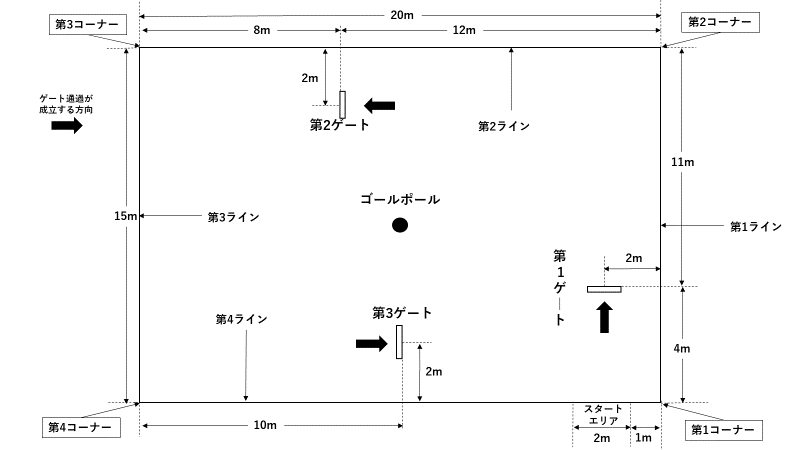 8m×7m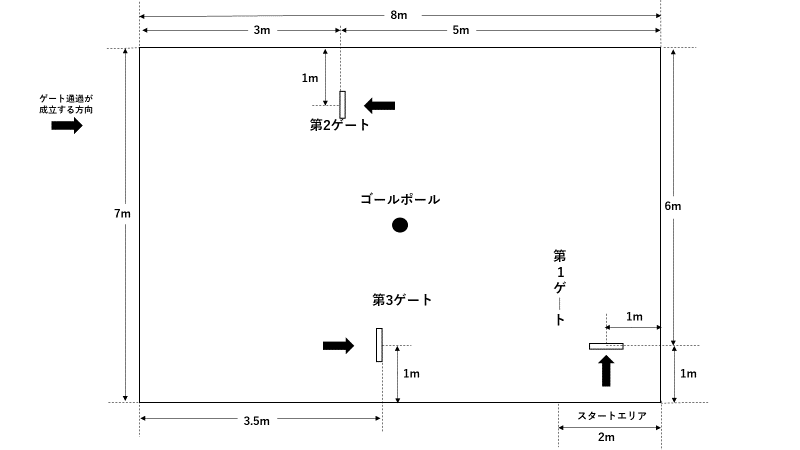 スティックシャフトの長さは50㎝以上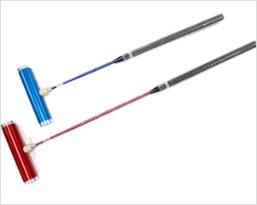 ヘッドの長さが18～24㎝フェイスの直径は3.5～5.0㎝スティックを使用せず，手で直接「転がす」（安全面を考慮し，膝より下から転がす）ボール・公式ボール合成樹脂製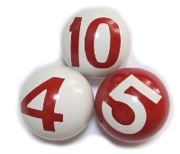 直径7.5cm，重量230g・サンドボール表面；ポリ塩化ビニル（中は空気と粒子）直径７cm，重量350g・新聞ボール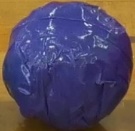 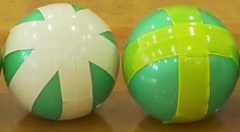 新聞２枚ガムテープゲート・ゲート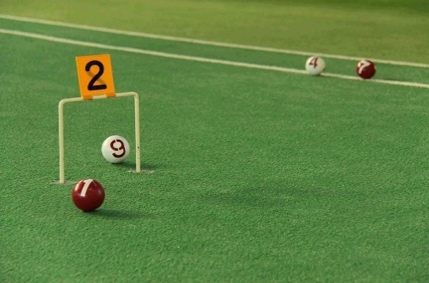 幅22cm，高さ20cm・ミニハードル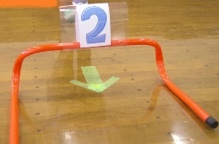 幅45cm，高さ15cm（床に矢印テープ）ゴール・ゴールポール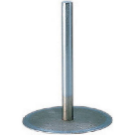 直径2cm，高さ20cm左記のゴールポールに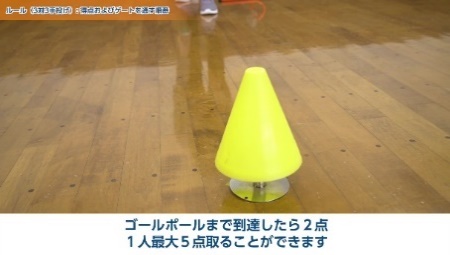 ミニコーンをかぶせる。アウトボールボールがフィールドの外に出た場合，次の打撃の際には，フィールド内に打ち入れることしかできない。（ゲート通過は認められない，タッチした場合は打撃違反となり，再度アウトボール）ボールがフィールドの外に出た場合，外に出た場所のラインの内側にボールを戻し，順番を終える。（次の順番では，ゲート通過，タッチが可能となる）タッチ他のボールに当たると，スパーク打撃として，もう１回打撃ができる。（両方ともフィールド内にある場合のみ成立）他のボールに当たった場合には，２球とももう１回ずつ投球できる。（タッチして自分のボールがアウトになっても，タッチしたボールは投げられる）上がり第１ゲート～第３ゲートまで順に通し，ゴールポールにあたると「上がり」になり，その競技者はゲーム終了となる。第１ゲート～第３ゲートまで順に通し，ゴールにあたると「ゴール」になる。その競技者は次の順番でスタート位置から再スタートできる。得点ゲート通過；各１点，あがり；２点（１周５点）ゲート通過；各１点，ゴール；２点（１周５点）